2019 FSSR 服務科學研究論壇-論文投稿格式摘要本文舉例說明2019服務科學研究論壇論文投稿格式，供投稿人撰寫論文時參考之用。本研討會將出版論文摘要集，已由本研討會評審接受的論文，煩請務必依照本格式進行編排，若無法依規定進行排版者將不予刊登。全文(含摘要)以20頁為限，頁數超過須加收超頁費，並請勿編頁碼。關鍵詞：(至多五項)2019 FSSR Paper FormatAbstractThis article gives an example of the 2019 FSSR paper submission format for reference of contributors. This seminar will publish a summary of the papers, and the papers that have been accepted by the seminar must be arranged in accordance with this format. If papers do not comply with the format, they will not be published. The full text (including abstract) is limited to 20 pages, and extra page fee will be charged if exceeded, and changing the page number is not allowed.      Keyword: Maximum 5 1. 格式本屆研討會是由國立中興大學管理學院主辦，論文請選用A4版面，每頁上下左右邊界各留2.5公分、全文均採單行間距，文章不分欄並請左右對齊。中文文字全部採用標楷體、英文文字全部採用Times New Roman。全文文章包括圖片、表格、參考文獻，長度以20頁以內為原則。完稿請勿編頁碼。稿件投遞一律採用網站上傳方式，請參考研討會網站https://2019fssr.wixsite.com/nchu，請以PDF檔案格式上傳，請勿設定安全限制，並請於2019年7月1日前完成稿件上傳程序。1.1 論文題目論文題目宜簡明，字型為16點標楷體、粗體，置於第一頁第一行中央。1.2 段落標題格式大段落標題與各段落內子段落標題均須採用標楷體、粗體、單行間距，大段落之標題應置於每行正中央、14點字型，子段落標題或子段落內小段落標題均應置於每行之最左方、12點字型。1.3 內文格式內文文字大小12點字型，中文採用標楷體、英文文字採用Times New Roman。採單行間距。 2. 關於圖形、表格及方程式投稿論文以未曾發表之研究或實務性論文為限，其方程式、表格、圖片規定如下。2.1 圖形圖形標題必須置於圖片下方、並置中。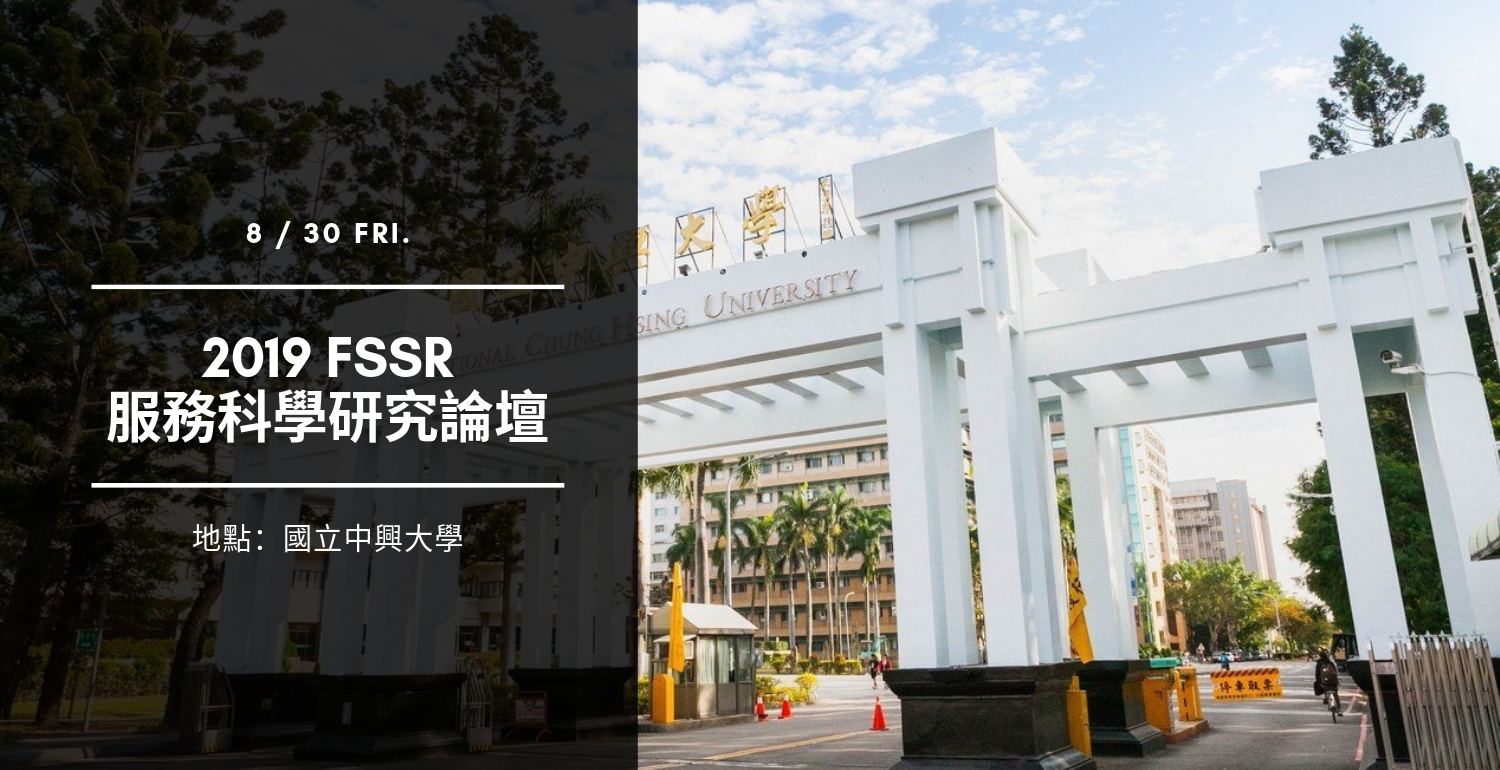 圖一 地點：國立中興大學2.2 表格表格標題必須置於表格上方、且置中。表一 表格說明2.3 方程式方程式應打印清楚、單行間距、且編號，編號靠右對齊並從(1)開始。	(1) 3. 參考文獻引用與格式    正文內引用文獻書寫方式，請參考以下範例。(1)中文：(a)範例一：樹狀結構的表示法是最早的思考方向(左杰官，1992; Gargantini, 1982; Samet, 1990)，影像四元樹(quadtree)和影像二元樹(bintree)是最廣為人所使用的影像資料表示法。(b)範例二：到目前為止，已有許多的研究致力於發展良好的快取置換機制(Arlitt et al., 2000; Cao and Irani, 1997; Lorenzetti et al., 2000)。(2)英文：(a)範例一：Mendelson (1996) discusses this and other types of IS management problems.(b)範例二：Based on previous research in GDSS and CPS (Creative Problem Solving) (Liou and Chen, 1993; Wang and Horng, 2002; Warkentin et al., 1997), TeamSpirit is employed as a Web-based group decision making and problem-solving support system for distributed teams.4. 參考文獻文中所引用的參考文獻，不論是國內外專書、譯書、期刊論文、會議論文、博碩士論文或技術報告，都應列明於參考文獻中，文獻部份請將中文列於前、英文列於後，按姓氏筆畫或字母順序排列。各類型參考文獻的編排格式，詳見下面的參考文獻範例。文中引用時採用方式為(作者，西元曆年)，例如：(陳天亮，2008)、(李有仁、陳鴻基、李嘉寧，1996)。以上所列格式，未詳之處請參照APA 6th格式。投稿稿件內文請勿出現作者姓名及相關資料。分類中英文範例中英文範例期刊論文中文張勝麟、陳錦村 (1987)，“商業銀行資金缺口管理之研究”，《管理科學學報》，4(2)，105-117。期刊論文英文Wang, E.T.G. and Barron, T. (1995), “Information system departments in the presence of cost information asymmetry,” Information Systems Research, 6(1), 24-50.書籍中文黃志文 (1993)，《行銷管理》，台北：華泰書局。書籍中文杉本辰夫 著 (1986)，《事業、營業、服務的品質管制》，盧淵源 譯，中興管理顧問公司。書籍英文Peters, T. and Waterman, R. (1982), In Search of Excellence, : Harper and Row.書中論文中文林清山 (1978)，“實驗設計的基本原則”，《社會及行為科學研究法(上冊)》，楊國樞等人 編，台北：東華書局，87-130。書中論文英文Lincoll, D.D. (1977), “Semigroups of recurrences,” in High Speed Computer and Algorithm Organization, edited by Lipcoll, D.J., Lawrie, D.H., and Sameh, A.H., New York: Academic Press, third edtion., 179-183.學術研討會論文中文宋鎧、郭鴻志 (1995)，“海峽兩岸管理課程之設計”，刊於《第七屆中華民國管理教育研討會論文集》，17-22。學術研討會論文英文Lin, T. and Liou, K. (1992), “A comparative analysis of the skill requirement of mis personnel,” in Proceedings of the Fifth International Conference on Comparative Management, : , 331-337.博、碩士論文中文李志宏 (1993)，《跨兩岸資訊系統》，碩士論文，國立中央大學資訊管理研究所。博、碩士論文英文Doren, D. (1985), Stock Dividends, Stock Splits and Future Earnings:  Accounting Relevance and Equity Market Response, Ph.D. thesis, .討論稿中文陳月霞 (1992)，“台灣共同基金之投資期限及風險係數”，討論稿 C9201，國立中山大學管理學院。討論稿英文Lin, N.P. and Krajewski, L. (1990), “A model for master production scheduling in uncertain environments,” Working paper, National Taiwan University.網頁中文國立中央大學 (2008)，
< http://www.ncu.edu.tw/index.php >，
(Retrieved Jan. 2008)。網頁英文National Central University (2008), <http://www.ncu.edu.tw/e_web/index.php>, (Retrieved Jan. 2008).僅有網路版之期刊論文Fredrickson, B.L. (2000), “Cultivating positive emotions to optimize health and well-being,” Prevention & Treatment, 3(1), Article . Retrieved Nov. 2000, from http://journals.apa.org/prevention/volume3/pre.htmlFredrickson, B.L. (2000), “Cultivating positive emotions to optimize health and well-being,” Prevention & Treatment, 3(1), Article . Retrieved Nov. 2000, from http://journals.apa.org/prevention/volume3/pre.html其他李政霖(1990年7月25日)，“轉換公司債應瞄準法人機構遞招”，中國時報，11版。李政霖(1990年7月25日)，“轉換公司債應瞄準法人機構遞招”，中國時報，11版。